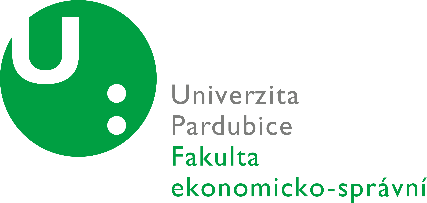 PřihláškaUniverzita třetího věku na Fakultě ekonomicko-správníJméno a příjmení, titulDatum narozeníAdresa bydlištěTelefone-mail